MI PRESENTOComplete the table with the present tense of the verb essere (to be)Complete with the correct form of the present of the verb essere (to be). Translate the following sentences into English.(io) sono molto contenta! Ieri ho vinto 500 euro alla lotteria!Ciao! Io _____ Mariella. E tu, chi ___ ?Mario ___ italiano.Noi ______ a Milano ora.Laura e Luisa _______ di Roma.Mia madre ___ stanca.Voi ______ americani? No, ______ spagnoli.Questa ____ la mia nuova insegnante di storia.Questo ____ mio fratello! Si chiama Antonio.Ti presento il mio amico Tim. _____ scozzese. Di dove _______ Tania e Francesca? ______ di Modena.Complete the table with the present tense of the verb avere (to have).Complete with the correct form of the present tense of the verb avere (to have). Then translate the following sentences into English.Mio nonno ha 94 anni!Paola _____ un cane che si chiama Bobby.Carlo e Marta _______ una casa molto bella.Io non ____ 11 anni ma 13.Mamma, ____ una bottiglia di acqua per me?Nicola non _____ una macchina.Io e mio fratello _______ una camera da letto spaziosissima. Zio Vincenzo e zia Rita _________ 5 gatti molto carini.Signor Bianchi, ______ una penna da prestarmi, per favore?Maria e Federico, ________ una gomma da prestarmi, per cortesia?Signora, ____ un pantalone nero largo?Complete with essere (to be) or avere (to have).Mio fratello è molto sportivo.Giovanni ____ una sorella di nome Grazia.Giacomo _____ quasi diciannove anni.Io e mio fratello gemello _________ quindici anni.______ una penna rossa da prestarmi?Tommaso e Marisa _______ di Firenze ma abitano a Bari.Sfortunatamente, io non _____ un giardino dove giocare a ping pong.- Elena, quando ___ il tuo compleanno?# ___ oggi!Auguri, allora!# Grazie! Io _____ nato in Francia._____ un cane, Luisa?No, purtroppo, non ____ un cane! 6a. Complete the table with the present tense of the verb venire (to come).             6b. Complete with the correct form of the present tense of the verb     venire (to come).Io abito a Milano ma ______ da Lecce. E tu?Mio zio Pasquale _____ da Napoli.Loro ______ da Pescara ma vivono a Pisa.Da dove _______ (tu)?_______ (io) da Verona._________ (you, pl.) da Trieste?No, __________ (noi) da Aosta.Federico non _____ da Bergamo ma da Padova. E tu, da dove _____?Conjugate the verb abitare in the correct forms of the present tense.Io non abit_ più a Torino.Dove abit_ Marco? Abit_ a Milano.Giulio e Paolo abit___  a Lecce.Maria ed io abit_____  in una piccola cittadina sulla costa.Zio Vito non abit___ più  a Pescara.Vincenzo abit__ a Taranto da ormai 20 anni.Marco, tu abit__ ancora in Inghilterra?Rewrite the following questions in the Lei form.Come ti chiami?  Esempio: Come si chiama Lei?Chi sei?  __________________Quanti anni hai?  __________________Quando è il tuo compleanno?   ________________________Quando festeggi il tuo compleanno?  __________________________Quando sei nato?  ___________________Da dove vieni?  __________________Di dove sei? ___________________Dove abiti?  __________________Di quale nazionalità sei?  ______________________Sei italiano?   ____________________Come stai?   ___________________Quale lingua parli?   ___________________Write the tu or Lei form of the following questions.Lei è spagnolo?    _________________________Quando è il tuo compleanno?    _____________________Salve, Signor Rossi! Come sta oggi? __________________Di dove è Lei?   _________________Da dove vieni?    ___________________Dove è nata Lei? ___________________Sei inglese? ________________Quale lingua parla Lei? ____________________Come si chiama Lei? _______________Dove abita Lei? _______________Quanti anni hai? _________________Complete with the correct preposition.Salve, il mio nome è Enrico ed ho quasi 15 anni. Vivo ___ Napoli ____ la mia famiglia ____ 7 anni ormai ma vengo ____ Sorrento. Sono naturalmente di nazionalià italiana ma ho anche la nazionalità tedesca perché mia madre è ____ Berlino. Quindi parlo italiano e tedesco ma studio anche inglese e francese. Sono nato ____ luglio, il 29 precisamente e quest’anno ho  intenzione di festeggiare il mio compleanno ____ una discoteca insieme ai miei amici.  Complete with the correct agreement to talk about nationality.Lisa viene dal Galles e quindi è galles_.Mark è nato in Germania e quindi è tedesc_.Laura è originaria dell’Austria e quindi è austriac_.Simon e Frank sono american_.Carmen e Maria vengono da Madrid e quindi sono spagnol_.Ho uno zio paterno che è italian_.Andrei è russ_ ma sua madre è polacc_.Sei portoges_? No, sono spagnol_.I signori Smith sono ingles_.La signora Brown e la signora White sono american_.12a. Una carta di identità          Put the information of this identity card in the correct order.    12c. Write a paragraph on Carlotta. Use the lei- form of the verb. Use e and quindi to link your sentences.        Lei si chiama Carlotta ed è nata a  _______________________________        ___________________________________________________________        ___________________________________________________________        ___________________________________________________________        ___________________________________________________________        ___________________________________________________________        13.  Translate the following sentences into Italian.Hi, my name is Carla and I am 16 years old._______________________________________________________I celebrate my birthday on the 19th October._______________________________________________________I was born in Italy but I have lived in France for 8 years now._______________________________________________________Are you English, Mr Smith?_______________________________________________________No, I am not English. I am Welsh but I live in London._______________________________________________________Where are you from, Alessia? I am from Siena but I was born in Pisa._______________________________________________________How are you doing today? Not too bad, thank you!_______________________________________________________How are you today? Not well, I have a cold.______________________________________________________How are you, Mrs Verdone? I am not feeling well today because I have toothache.______________________________________________________Today I am not playing football because my leg hurts.______________________________________________________LA MIA FAMIGLIA14.  Complete with the correct indefinite article (un/uno/una/un’) and then write the plural of these words.15.  Complete with the correct definite article (il/lo/la/l’; i/gli/le).16.  Complete with the correct possessive adjective (mio/mia; tuo/tua; suo/sua; nostro/nostra; vostro/vostra; il loro/la loro)_____ (her) padre si chiama Pietro ed ha 58 anni.Odio quando (my) _____ sorella è egoista!_______(their) fratello gioca a calcio nel Milan._______(her/his) madre ha gli occhi blu._______ (our) nonna è simpaticissima.______ (his/her) zia non è per niente simpatica.17.  Write some sentences about the Simpsons' family. Use the preposition di.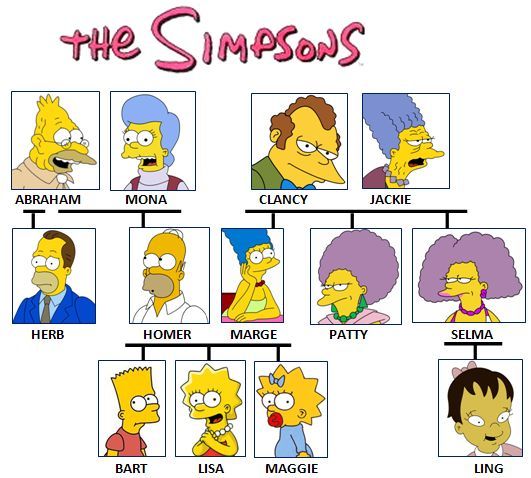 Lisa è la sorella di Bart e Maggie. (esempio)Patty è la figlia ___ Jackie e Clancy.Selma è la __________ gemella ___ Patty.Ling è la _______ di Bart, Lisa e Maggie._______ è lo zio paterno di Bart, Lisa e Maggie.Bart è il __________ di Lisa e Maggie.Maggie è la ________ minore di Lisa e Bart.Mona è la __________  ___ Abraham.Clancy _____________________ Marge.Marge ___________________ Homer.Homer ________________ Herb. 18. Translate the following sentences into Italian.(esempio) Marge is Clancy’s daughter ------ Marge è la figlia di Clancy.Abraham is Herb’s and Homer’s father.__________________________________________________Selma is Patty’s twin sister.__________________________________________________Bart is Lisa’s and Maggie’s brother.__________________________________________________Jackie is Clancy’s wife.__________________________________________________Abraham is Mona’s husband.__________________________________________________Lisa’s sister is called Maggie.__________________________________________________Bart’s aunties are called Patty and Selma.__________________________________________________Bart has a father who is called Homer.__________________________________________________Patty and Selma have a mother who is called Mona.__________________________________________________DESCRIZIONE FISICA E DELLA PERSONALITÀ19. Add the correct ending for the following adjectives.Francesco è molto alt_.Piera non è bass_.Non sono molto magr_. (f)I miei genitori sono piuttosto alt_.Mia zia è un po' grass_.Mia cugina è magrissim_.Mio nonno Guglielmo è abbastanza cicciottell_.I miei due cugini sono magr_.Sono molto magr_. (m)Carla è molto snell_.Lorenza e Patrizia non sono grass_.Gina fa molto sport. Infatti, è molto muscolos_.         20. Rewrite the above sentences using Penso che…sia/siano… o Credo    che…sia/siano… o Penso di essere…  .                Esempio: Credo che Francesco sia molto alto. 20. Write sentences on each of the characters below. Use intensifiers   (molto-very/abbastanza-quite/piuttosto-rather/un po’- a bit/-issimo (-a)).      Example: A. Lei è molto alta.  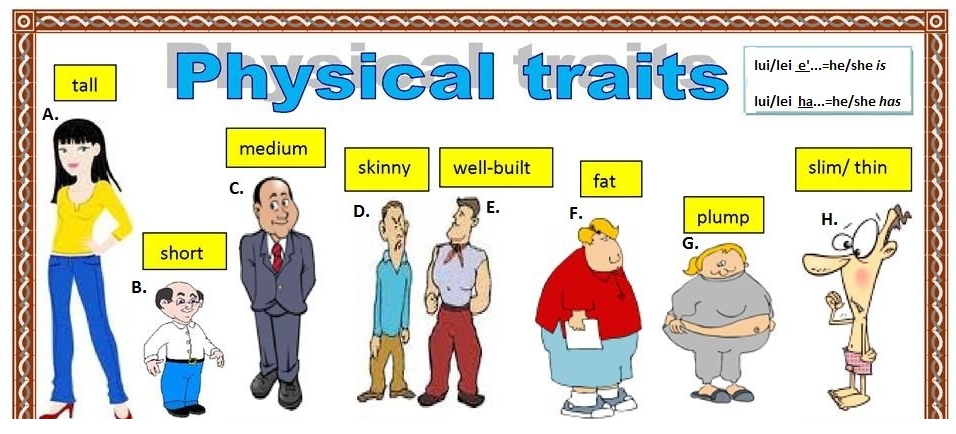 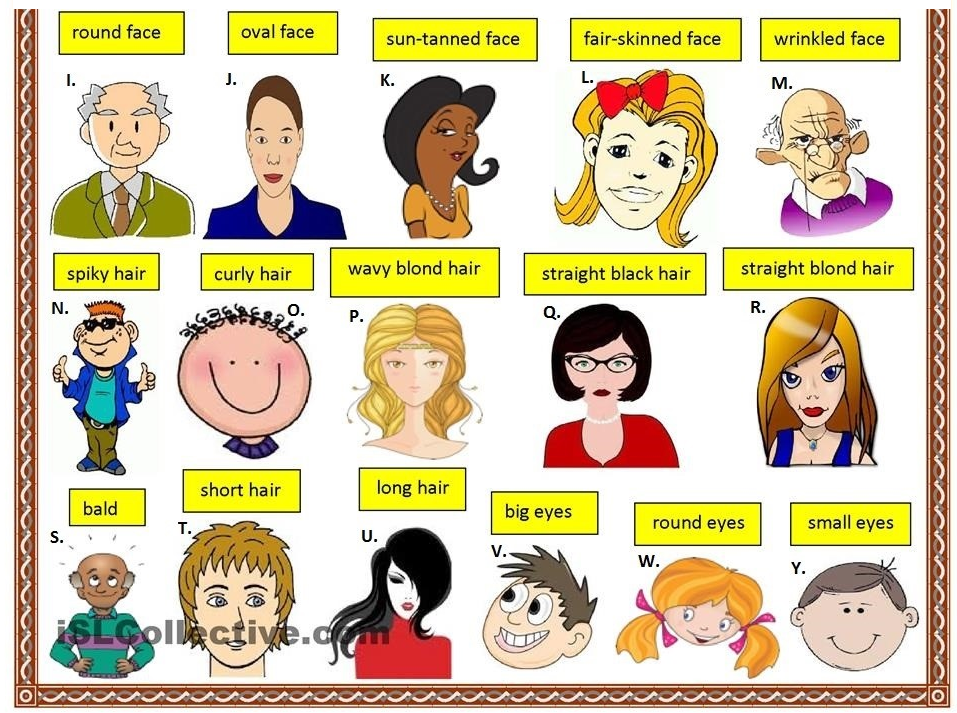 21.  Write the opposite personality adjective.22. Write some sentences using the comparative structure (meno - /più + /quanto = ).Marco è ___  ______  di Francesco. (+/short)Marco è più basso di Francesco.Vito e Marta sono ______   ________ di Luigi. (-/tall)Pina è ______  ________ sua sorella Mimma. (=/tall)Io sono ____  _____  ___  mia sorella. (+/tall)Vittoria è ________  _________ suo fratello Giorgio. (=/intelligent)Credo che Carlo sia _____  _______   ___  Marzia. (-/studious)Penso che i miei genitori siano _____   _______ dei genitori di Luca. (--strict)Giorgia + (tall)/ Luigi.(esempio) Giorgia è più alta di Luigi.Paola + (short)/Marco. ______________________________________Matteo + (funny)/Giorgia.________________________________________Mio nonno Vittorio – (nice)/mia nonna Caterina.________________________________________Mio fratello – (tall)/me.________________________________________Mia madre = (strict)/mio padre.________________________________________A mio avviso, Carla = (beautiful)/sua sorella Francesca.________________________________________Credo che la mia nonna materna sia + (generous)/mia nonna paterna.___________________________________________________	IL MIO MIGLIORE AMICO/LA MIA MIGLIORE AMICA23. Conjugate the following verbs in the requested forms of the present tense.24. Match the infinitives with the expressions in the right column.25. Add the necessary negative structure.Io gioco a carte. (do not)Io non gioco a carte.Barbara studia. (never)  _________________________________Mia madre mi aiuta con i compiti. (never) _____________________________________________________Mio fratello fa i compiti (do not) ______________________________________________________Mario è simpatico. (not at all) _____________________________Cristina e Marco mangiano dolci. (never) _____________________________________________________Giuseppe vince la partita a tennis. (never) _____________________________________________________Io guardo la tv perché mi piace. (do not) _____________________________________________________Mia sorella prende sempre l’autobus. (never) _____________________________________________________La mia sorellina fa i capricci. (do not) _____________________________________________________26.  Put the time expression in the correct place in the sentence.a. Io gioco a basket. (sempre)b.Bernardo vince la partita a ping pong. (spesso)c. Vado a scuola a piedi. (qualche volta)d. Andrea fa i compiti. (raramente)e. Vado a teatro perché i biglietti dello spettacolo costano molto. (di tanto in tanto)f. Vedo mia nonna Filomena. (di rado)27. Complete the sentences with the most appropriate personality adjective.Paola è molto sportiva . Infatti, fa sport ogni giorno!Credo che Matilde sia molto __________. Non fa altro che leggere libri molto seri!Nonna Carmela è molto ___________. Infatti, a Natale fa sempre regali costosissimi.Michele è ___________ di sport. Non fa altro che parlare di calcio e pallavolo!Mio fratello è proprio __________. Non smette mai di lamentarsi di tutto.Penso che mio zio sia proprio ________ ! Infatti, guarda la tv sul divano per ore!28. Now write some sentences to describe the people below by following the given suggestions. Remember to use infatti (as a matter of fact)/ non fa altro che +infinitive (he/she is always…)/ non smette mai di +infinitive (she/he never stops doing…)/ molto (very)/proprio (really) AND ALSO credo che…sia…/penso che…sia… .Mirko/sportivo- (esempio) Mirko è molto sportivo. Non smette mai di giocare a pallavolo.Mio padre/simpatico____________________________________________________________________________________________________________Mia sorella/sbadata____________________________________________________________________________________________________________Il mio fratellino/prepotente____________________________________________________________________________________________________________Io/goloso____________________________________________________________________________________________________________La mia amica/secchiona____________________________________________________________________________________________________________Zia Lucia/allegra____________________________________________________________________________________________________________Mia madre/ordinatissima____________________________________________________________________________________________________________  29.  Add the missing words.Credo che Marianna ____ pigra. Infatti, dorme _____ a tardi ogni giorno.(esempio) Credo che Marianna sia pigra. Infatti, dorme fino a tardi ogni giorno.Mio nonno è molto generoso. Fa sempre ______ grossi.Federica è veramente pigra! Non fa ______ che _______ sul divano ______ il giorno.Non sopporto Carlo! Non _______ mai di fare ________ stupidi!Mia nonna Maria _____ fa altro _____ lamentarsi sempre di ______! È ________ antipatica!La mia migliore amica è molto __________ . _____ smette mai di parlare ______ la lezione!Diana è molto studiosa. ________, segue _______ le lezioni con _______!Mirko è proprio timido! Arrossisce ________ in pubblico.Federico non è per niente intelligente! _____ capisce mai _____ !Non sopporto  mia sorella quando fa i ____________.30.   Complete the tables with the present tense of the following regular and irregular* verbs.31. Conjugate the following verbs in the requested form.          32. Use mi piace/non mi piace o mi piacciono/non mi piacciono.a. _____________ giocare a scacchi.b. _____________ gli animali perché sono allergico al loro pelo.c. _____________ molto i libri di avventura.d. ____________ leggere i libri di avventura.e. ____________ la pasta.f. ____________ questo film. Non lo trovo interessante.33. Replace a me/a te/a lui/a lei/a noi/a voi/a loro with the contracted form mi/ti/gli/le/ci/vi/glia. A te piace mangiare la pasta.  (esempio) Ti piace mangiare la pasta.b. A noi piace studiare Dante.c. Al professor Wallace piace vedere i film italiani.d. Ai miei genitori non piacciono i miei amici.e. A me non piace andare al cinema.f. A voi piace sciare?g. A Carla piace nuotare.h. A lui piacciono i gatti.i. A lei piace andare al parco. j. A mio padre non piace la carne.k. Ai miei amici non piace andare al mare.34. Translate into Italian the following sentences.a. I like coca cola. (la coca cola)b. She likes to study.c. We do not like Maths. (la matematica)d. My mother likes to go to the gym. (in palestra)e. They like to watch tv. (la tv)f. We like to go to the cinema every Sunday. (al cinema)g. We like to play football.h. Marzia likes to eat pizza. (la pizza)35. Look at Emma's family tree and complete the sentences with suo/sua/i suoi.            36. Read the 4 paragraphs and complete tasks a-d.I LAVORI DOMESTICI (HOUSE CHORES)37. Conjugate the modal verbs in the present tense.  38. Match the two columns to form correct expressions (i lavori domestici).39. Complete the sentences with the infinitive or present form of the verb.a. Purtroppo non posso ___________ a casa tardi. (tornare/torno)b. Lorenzo ________ (lavare/lava) sempre i piatti dopo cena e deve anche _________ la tavola. (sparecchiare/sparecchia)c. ____________ (preparare/preparo) la cena durante la settimana perché i miei lavorano fino a tardi.d. Mia madre non mi permette di _____________ quando voglio. (uscire/esco)e. Devo ___________ (aiutare/aiuto) mio padre in giardino ma non _____________ (aiutare/aiuto) mai mia madre in cucina e lei si arrabbia per questo. f. Mia madre non fa altro che ____________ (stirare/stira). Ha sempre tanto da fare!g. ____________ (andare/vado) dalla nonna domani. Oggi non ci voglio _____________ (andare/vado) perché mi sento stanco.h. La domenica mia madre mi lascia ____________ (tornare/torno) a casa tardi. Durante la settimana invece ____________ (rientrare/rientro) presto, alle 9. i. Mia sorella minore non smette mai di _____________ (parlare/parla)! È proprio insopportabile!l. Non vado proprio d'accordo con mia madre perché devo _________ (fare/faccio) il letto ogni mattina e devo __________ (pulire/pulisco) la mia camera da letto. m.  ___________(portare/porto) fuori il cane molto volentieri ma odio ____________ ( passare/passo) l'apirapolvere.n. D'ora in poi, giuro di ______________(aiutare/aiuto) più spesso in casa.40. Conjugate the following verbs in the present, past and future tense.41. Write sentences about what you did to help around the house. Make sure that you use the sequential connectives: innanzitutto (first of all), poi (then, dopo (afterwards), infine (lastly).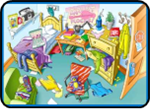 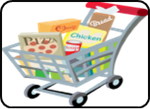 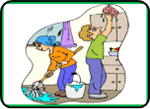 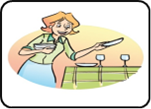 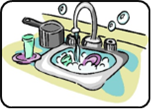 (Ex.) Ieri per aiutare in casa, innanzitutto ho messo inordine la mia camera, poi ho fatto la spesa al supermercato. Dopo, ho pulito la cucina ed infine ho apparecchiato la tavola per la cena ed ho anche lavato i piatti. È stato veramente stancante!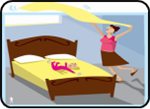 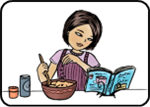 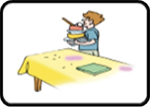      ________________________________________________________________________________________________________________________________________________________________________________________________________________________________________________________________ 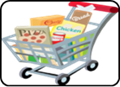 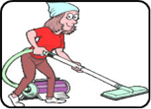 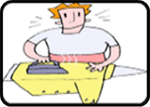 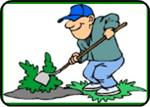 ________________________________________________________________________________________________________________________________________________________________________________________________________________________________________________________________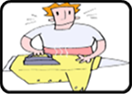 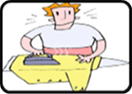 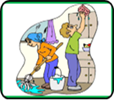 ________________________________________________________________________________________________________________________________________________________________________________________________________________________________________________________________42. Read what Federico, Lisa, Pietro and Manglio do to help around the house and then answer the questions.              however- ________________      sometimes- _______________                                         to tell the truth- _______________    there’s no doubt that- _______________    I must admit that- ___________                                         always- _________________          I must say that- ______________  not at all- ________________                                             never- _______________                              therefore- ____________  even if- ______________                                               as/because- _______________43. Fill in the gaps with the correct tense (present, past tense or future expression).  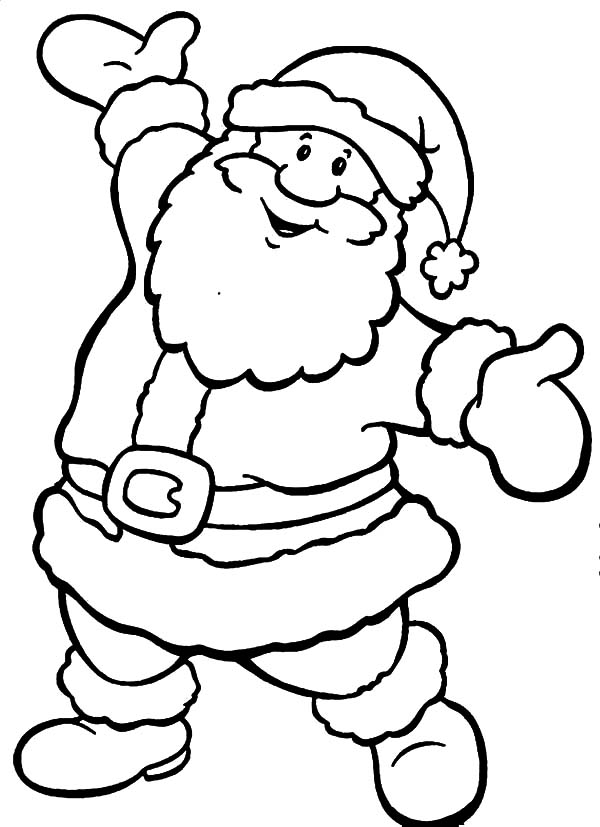 44. Rewrite the paragraph in the third person singular (she).Mi chiamo Lorella ed ho 16 anni. Abito a Pisa da 9 anni con la mia famiglia. Ho i capelli castani, lunghi e lisci ed ho gli occhi verdi. Sono di altezza media e credo di essere di corporatura normale. La mia famiglia è composta da mia madre Maria e mio padre Mario, da mia sorella Francesca e dal mio cane che si chiama Bernardo. Nel tempo libero, mi piace fare sport. Sono un'appassionata di volley. Mi piace anche leggere e ascoltare musica sul mio ipod. Per aiutare in casa, di solito pulisco la cucina e metto in ordine la mia camera anche se penso che sia noioso e stancante. Lo scorso sabato ho lavato i piatti subito dopo pranzo e poi ho anche pulito la cucina anche se è stato faticoso.D'ora in poi, giuro di aiutare più spesso con in lavori in casa.___________________________________________________________________________________________________________________________________________________________________________________________________________________________________________________________________________________________________________________________________________________________________________________________________________________________________________________________________________________________________________________________________________________________________________________________________________________________________________________________________________________________________________________________________________________________________________________________________________________________________________________________________________________________________________________________________________________________________________________________________________________________________________________________________________________________________________________________________________________________________________________________________________________________________________________________________________________________________________________________________________________________________________________________________________________________________________________________________________________________________________________________________________________________________________________________VOCABULARY LIST- SELF AND FAMILYWrite here the extra new vocabulary you come across in your lessons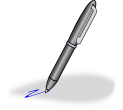 I amIo sonoYou are (s.)Tu _____She/he/it isLei/lui ____We areNoi siamoYou are (pl)Voi ____They areLoro _____I haveIo _____You have (s.)Tu haiShe/he/it hasLei/lui ____We haveNoi _____You have (pl)Voi aveteThey haveLoro  _____I comeIo _________You come (s.)Tu vieniShe/he/it comesLei/lui ______We comeNoi ________You come (pl)Voi _______They comeLoro  vengonoinda (x2)dia (x2)conCognomeCarlotta NomeitalianaNato/a a30123 VeneziaNato/a ilRossiNazionalitàVeneziaIndirizzorossic@libero.itCodice PostaleCalle Bernardo, 14Num di telefono3.8.1988E-mailRossi CarlottaFirma041 520 40 34un figliodue  figli  ____ figlia____ figli_____ zia____ zi_____ zio____ zi______ nonna____ nonn______nonno____ nonn______ marito____ marit______ moglie (f)____ mogli______ sorella____ sorell______ patrigno____ patrign______ matrigna____ matrign______ padre (m)____ padr______ madre (f)____ madr______ fratello____ fratell______ scoiattolo____ scoiattol______ cane (m)____ can______ anatra____ anatr______ criceto____ cricet______ serpente (m)____ serpent______ uccello____ uccell_il figlioi figli  b. ____ figlia____ figli_____ zia____ zi_____ zio____ zi______ nonna____ nonn______nonno____ nonn______ marito____ marit______ moglie (f)____ mogli______ sorella____ sorell______ patrigno____ patrign______ matrigna____ matrign______ padre (m)____ padr______ madre (m)____ madr______ fratello____ fratell______ scoiattolo____ scoiattol______ cane (m)____ can______ anatra____ anatr______ criceto____ cricet______ serpent (m)____ serpent______ uccello____ uccell_divertentenoioso (esempio)silenziosotristestupidobuonoscherzososimpaticosbadatopaurosodisordinatoprepotentegenerososportivoaltruistaiolui/leinoilorostudi-arestudiovinc-erevincesegu-ireseguofin-ire (-isco)finiscepretend-erepretendiamolament-arsisi lamentanofare*facciamoandare*vadogiocarela tv sul divanostudiarecon i compitiaiutarea pallavologuardaresul divano tutto il giornomangiaremolti dolcisederemoltoparlaresportdimenticarelibri molto seriParlare diin continuazione di tuttochiacchierarea scacchilamentarsisempre In ordineprenderesempre qualcosa a casavincerein continuazioneleggeredurante la lezionemettereil busseguireappunti durante la lezionesorridereil compito in classe di matematica per primo/aprenderefacilmentedormirele lezioni con interesseseguirenienteoffrirele notizie alla tvfinirecaramellearrossiresemprenon capirefino a tardiandarepoco divertentifare domandecostosifare moltoi capriccifare regaliin classefare su tuttofare battutestupidifare commentia piedi a scuola(non) fare attenzionesportparlareleggeredormirefinire (-isco)ioparl-otulei/luilegg-efin-iscenoivoilorodormon-ofin-isconofare*andare*bere*uscire*iofaccioescotulei/luiescenoiandiamousciamovoibeveteloroStudiare- to studyBere*= to drinkAndare= to goShe studiesMarco drinksLuisa goesWe studyWe drinkMarco and I doSorridere= to smileAvere= to have*Essere= to be*Giulia smilesMarco hasLorenza isWe smileWe haveWe arepotere(to be able to/can)dovere(to have to/must)volere(to want to)iopossotuvuoilei/luidevenoipossiamovoivoleteloroYou can (sing.)(example) tu puoiYou must not (pl.)You must (sing.)She has toShe wantsThey canYou want (pl.)They wantThey have toThey are able toI have toThey do not have toHe must notWe do not wantWe canWe mustI do not wantI mustI am able toYou are able to (pl.)He wantslavarela camiciaapparecchiare/sparecchiarefuori il canestiraretardibuttaresubito compitiportarein giardinoaiutarela tavolafarea spazzaturauscirei piattipreparareil suo computerpulirepresto durante la settimanafinirela cena/da mangiarefare una mano a mia madrealzarsile verduredarea casa tardiusare il computerl'aspirapolveretornareil lettopassareIl bagnoSalve/Ciao- HiBuongiorno (good morning)/buon pomeriggio (good afternoon)/buona sera (good evening)/ buona notte (good night)Salve/Ciao- HiBuongiorno (good morning)/buon pomeriggio (good afternoon)/buona sera (good evening)/ buona notte (good night) Come ti chiami?- What’s your name? Come si chiama Lei? (formal)Mi chiamo...- My name is...Qual è il tuo nome?- What’s your name?                                           Qual è il Suo nome? (formal)Il mio nome è…- My name isCome si scrive?-How do you spell it?Si scrive P-A-O-L-AQuanti anni hai?- How old are you? Quanti anni ha Lei? (formal)Ho (quasi)...anni- I am (nearly) ... years oldQuando è il tuo compleanno?- When is your birthday? Quando è il Suo compleanno? (formal)Il mio compleanno è il…- my birthday is on…Quanti anni compi a settembre?- How old will you be in September?    Quanti anni compie Lei a settembre? (formal)A settembre compio 15 anni.Quando sei nato/a?- When were you born?                                          Quando è nato/a Lei? (formal)Sono nato/a  il 14 aprile- I was born on the 14th AprilI NUMERINUMBERSzerozerounooneduetwotrethreequattrofourcinquefiveseisixsettesevenottoeightnoveninediecitenundicielevendodicitwelvetredicithirteenquattordicifourteenquindicififteensedicisixteendiciassetteseventeendiciottoeighteendiciannovenineteenventitwentyventunotwenty-oneventiduetwenty-twoventitrétwenty-threeventiquattrotwenty-fourventicinquetwenty-fiveventiseitwenty-sixventisettetwenty-sevenventottotwenty-eightventinovetwenty-ninetrentathirtytrentunothirty-onequarantafortyquarantunoforty-necinquantafiftysessantasixtysettantaseventyottantaeightynovantaninetycentoone hundredChe data è oggi? What’s the date?Oggi è…- Today is…GIORNIDAYSlunedìMondaymartedìTuesdaymercoledìWednesdaygiovedìThursdayvenerdìFridaysabatoSaturdaydomenicaSundayMESIMONTHSgennaioJanuaryfebbraioFebruary marzoMarch aprileAprilmaggioMaygiugnoJuneluglioJulyagostoAugustsettembreSeptemberottobreOctobernovembreNovemberdicembreDecemberDove abiti?- Where do you live?   Dove abita  Lei? (formal)Abito in Italia a Roma in via…- I live in Rome in…roadin Francia a Parigi/Spagna a Madrid/Inghilterra a Londra (England)/Svizzera a Berna/Austria a Vienna/in Germania a Berlino/in Russia a Mosca/in  Polonia a Varsavia/in Turchia a Instanbul/in Israele a Tel Aviv/in India a Nuova Deli/in Pachistan a Islamabad/in Brasile a Rio/in Bulgaria a Sofia/in Marocco a Rabat/in Algeria ad Algieri/in Tunisia a Tunisi/in Portogallo a Lisbona/in Svezia a Stoccolma/in Norvegia ad Oslo/in Danimarca a Copenhagen/in Galles a Cardiff/in Scozia ad Edinburgo/in Irlanda a Dublino/in Cina a Pechino/in Giappone a Tokio/negli Stati Uniti a WashingtonDa dove vieni?- Where do you come from?                                               Da dove viene Lei? (formal)Vengo da Milano- I come from MilanDi che nazionalità sei?- What nationality are you?                          Di che nazionalità è Lei? (formal)Sono italiano/a- I am Italian      spagnolo/a; tedesco/a (German); russo/a; svizzero/a; austriaco/a (Austrian); polacco/a (Polish); turco/a (Turkish); israeliano/a; indiano/a; pachistano/a; americano/a; brasiliano/a; bulgaro/a; marocchino/a; algerino/a; tunisino/a; egiziano/a; messicano/a; giamaicano/aportoghese; svedese; norvegese; danese; francese; gallese (Welsh); scozzese (Scottish); inglese; cinese; giapponese; ungherese; irlandese; statunitenseChe lingua parli?- What language do you speak?                                      Che lingua parla Lei? (formal)Parlo italiano e russo- I speak Italian and Russianspagnolo; tedesco (German); russo; svizzero; austriaco (Austrian); polacco (Polish); turco (Turkish); ebraico (hebrew is spoken in Israel); indiano; pachistano; bulgaro; arabo (Arabic); portoghese; svedese; norvegese; danese; francese; gallese (Welsh); scozzese (Scottish); inglese; cinese; giapponese; ungherese; COME STAI?- Come stai?- Come sta, signor/signora Rossi?HOW ARE YOU?Sto (molto/abbastanza) bene- I am (very/quite) good                               Sto male- I am not goodSto così e così- I'm so and sonon c’è male (not too bad)Mmm…Insomma! (so and so)Ho (un forte/leggero) mal di...I have (a strong/mild) _________ache.(la) testa- head(i) denti- teeth(lo) stomaco- stomaco(la) pancia- belly(la) gola- throatHo (un forte/leggero) mal di testaHo (un forte/leggero) mal di dentiHo (un forte/leggero) mal di stomacoHo (un forte/leggero) mal di panciaHo (un forte/leggero) mal di golami fa male (+sing)/mi fanno male (+ pl)(il) piede/(i) piedi- foot/feet(il) ginocchio- knee(il) braccio- arm(il) naso- nose(gli) occhi- eyes(la) gamba- leg(la) schiena- backMi fa male la gola- My throat aches/is achingMi fa male il ginocchio- My knee aches/is achingMi fa male il braccio- My arm aches/ is achingMi fa male il naso- My nose aches/is achingMi fa male la gamba- My leg aches/is achingMi fa male la schiena- My back aches/is achingMi fanno male i piedi- My feet ache/are achingMi fanno male i denti- My teeth ache/are achingMi fanno male gli occhi- My eyes ache/are achingHo la febbre- I have temperatureHo la tosse- I have a coughHo il raffreddore- I have a coldHo l'influenza- I have fluLA MIA FAMIGLIALA MIA FAMIGLIAMY FAMILYMY FAMILYGLI ANIMALIANIMALSHo Ho I haveI haveun pappagalloa parrotun padreun padrea fathera fatherun gattoa catun patrignoun patrignoA stepdadA stepdadun delfinoa dolphinuna madreuna madrea mothera motherun canea doguna matrignauna matrignaA stepmumA stepmumun elefantean elephantuna sorella(-e)una sorella(-e)a sistera sisterun uccelloa birdun fratello (-i)un fratello (-i)a brothera brotherun topoa mouseun nonnoun nonnoa grandfathera grandfatherun cricetoa hamsteruna nonnauna nonnaa grandmothera grandmotherun serpentea snakeuno ziouno zioan unclean uncleun cavalloa horseuna ziauna ziaan auntiean auntieun ponya ponyun cuginoun cuginoa cousin (m.)a cousin (m.)uno scoiattoloa squirreluna cuginauna cuginaa cousin (f.)a cousin (f.)uno squaloa sharkun maritoun maritoa husbanda husbanduna gallinaa henuna moglieuna mogliea wifea wifeuna volpea foxun figlioun figlioa sona sonuna tigrea tigeruna figliauna figliaa daughtera daughterun’anatraa duckun amicoun amicoa male frienda male friendun’amicaun’amicaa female frienda female friend(Lui/Lei) si chiama(Lui/Lei) si chiamaHe/she is called(Lui/lei) ha(Lui/lei) haHe/she hasMio padre si chiamaMio padre si chiamaMy father is called(Loro) hanno (Loro) hanno They haveMia madre si chiamaMia madre si chiamaMy mother is calledchecheWho/that/whichI miei si chiamanoI miei si chiamanoMy parents are calledHo un fratello che si chiama…Ho un fratello che si chiama…I have a brother who is called…DESCRIZIONE FISICADESCRIZIONE FISICADESCRIZIONE FISICADESCRIZIONE FISICADESCRIZIONE FISICADESCRIZIONE FISICASonoI amI amHo gli occhi…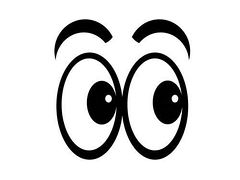 Ho gli occhi…I have...eyesNon sonoI am notI am notnerineriblackabbastanza/piuttosto/un po'/moltoquite/rather/a bit/veryquite/rather/a bit/verycastanicastanibrownalto/atalltallblublubluebasso/ashortshortverdiverdigreendi altezza mediaof medium heightof medium heightgrandigrandibigmagro/aslimslimpiccolipiccolismallsnello/aslenderslendermagrissimo/askinnyskinnyHo il viso... 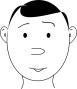 Ho il viso... I have a...facecicciottello/achabby/plumpchabby/plumptondotondoroundgrasso/afatfatovaleovaleovalrobusto/arobustrobustrugosorugosowrinkledHo i capelli…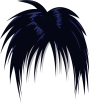 I have ___ hair…I have ___ hair…Ho la pelle scuraHo la pelle scuraI am dark-skinnedneri blackblackHo la pelle chiaraHo la pelle chiaraI am fair-skinnedcastanibrownbrownbiondiblondblondrossigingergingergrigigreygreybianchiwhitewhiteliscistraightstraightriccicurlycurlyondulatiwavywavylunghilonglongcortishortshortdi lunghezza mediaof medium length of medium length a spazzolaspikyspikycalvobaldbaldDESCRIZIONE DELLA PERSONALITÀDESCRIZIONE DELLA PERSONALITÀDESCRIZIONE DELLA PERSONALITÀOPINIONIOPINIONIOPINIONSPenso di essereI think I amI think I amMi piaceMi piaceI likePenso che siaI think it/she/he isI think it/she/he isNon mi piaceNon mi piaceI do not likesimpatico/a- niceantipatico/a- not niceantipatico/a- not niceAmo Amo I lovepaziente- patientimpaziente-not patientimpaziente-not patientOdioOdioI hate socievoletimido/a-shytimido/a-shyDetestoDetestoI detest intelligentestupido/astupido/aNon sopporto Non sopporto I can’t standadorabileprepotente-bullyprepotente-bullystudioso/apigro/a   a scuolapigro/a   a scuolaCONNETTIVICONNETTIVICONNECTIVESserio/anon…serio/anon…serio/aeeandtimido/a- shysocievole- sociablesocievole- sociableancheanchealsodivertente- funnynoioso- boringnoioso- boringmamabutchiacchierone (m)chiacchierona (f)-chattysilenzioso/a- quietsilenzioso/a- quietma nonma nonbut notscocciante- annoyingamabile- lovelyamabile- lovelyperchéperchébecausesportivo/a-sportypigro/a- lazypigro/a- lazychechewho/that/whichsorridente- smileybrontolone (brontolona)- grumpybrontolone (brontolona)- grumpyquindiquindiTherefore/soordinato/a-tidydisordinato/a -intidydisordinato/a -intidysfortunatamentesfortunatamenteunfortunately diligente-diligentpigro-lazypigro-lazyin generalein generalegenerallyallegro/a-joyfultriste-sadtriste-sadinfattiinfattiAs a matter of factsciocco/a- sillyintelligenteintelligentesempresemprealwaysfelice-happytriste-sadtriste-sadqualche voltaqualche voltasometimesumile-humbleorgoglioso/a- proudorgoglioso/a- prouda voltea volteat timescoraggioso/a- bravepauroso/a- someone who can get scared easilypauroso/a- someone who can get scared easilypiùmeno(tanto)...quanto...piùmeno(tanto)...quanto...more/-erlessas...as...generoso/a- generoustirchio/a- stingytirchio/a- stingyorganizzato/a-organisedsbadato/a-forgetful sbadato/a-forgetful secchione-boffin secchiona (f)severo/a- strictsevero/a- strictgoloso/a-greedyGIUSTIFICARE LE TUE OPINIONIJUSTIFYING YOUR OPINIONSJUSTIFYING YOUR OPINIONSGIUSTIFICARE LE TUE OPINIONIGIUSTIFICARE LE TUE OPINIONIJUSTIFYING YOUR OPINIONSGiocare a calcio/a pallavolo/a pallacanestroTo play football/volleyball/basketballTo play football/volleyball/basketballStudiare moltoStudiare moltoTo study a lotAiutare con i compiti (mi aiuta con i compiti di matematica)To help someone with homeworkTo help someone with homeworkGuardare la tv sul divanoGuardare la tv sul divanoTo watch tv on the couch Parlare in continuazioneTo talk endelesslyTo talk endelesslyMangiare molti dolciMangiare molti dolciTo eat too many cakesDimenticare sempre qualcosa a casaTo forget (always) somethingTo forget (always) somethingParlare di sport/di scuolaParlare di sport/di scuolaTo talk about sport/schoolChiacchierare con il compagno di bancoTo chat with your classmateTo chat with your classmateLamentarsi in continuazione di tuttoLamentarsi in continuazione di tuttoTo complain about everything all the timePrendere (sempre) l’autobusTo take the bus (always)To take the bus (always)Vincere a scacchi/la partita di tennisVincere a scacchi/la partita di tennisTo win a chess game/the tennis matchLeggere libri molto seriTo read very serious booksTo read very serious booksPretendere di usare il mio ipadPretendere di usare il mio ipadTo demand the use of my ipadSedere sul divano tutto il giornoTo sit on the sofa all day longTo sit on the sofa all day longSeguire le notizie alla tvSeguire le notizie alla tvTo listen to the news on TVSorridere (sempre)To smile (always)To smile (always)Prendere appunti durante la lezionePrendere appunti durante la lezioneTo take down notes during lessonDormire tantissimo/fino a tardiTo sleep a lot/until lateTo sleep a lot/until lateSeguire le lezioni con interesseSeguire le lezioni con interesseTo follow lessons with great interestFinire (-isco) il compito in classe per prima/oTo finish the test firstTo finish the test first(non) fare attenzione in classe(non) fare attenzione in classe(not) To pay attention in classFare commenti idioti/stupidiTo make stupid commentsTo make stupid commentsFare battute divertenti/poco divertentiFare battute divertenti/poco divertentiTo make funny jokes/not very funnyFare i capricciTo have a tantrumTo have a tantrumFare regali grossiFare regali grossiTo give big presentsFare molto sportTo do a lot of sportTo do a lot of sportFare domande su tuttoFare domande su tuttoTo ask questions on everythingAndare a piedi/in macchina a scuolaTo walk to school/to go to school  by carTo walk to school/to go to school  by carNon capire (-isco) nienteNon capire (-isco) nienteNot to understand anythingArrossire (-isco) facilmenteTo blush easilyTo blush easilyIdiomatic ExpressionsNon fa altro che (+infinitive) - he/she is always (doing)Ex. Mio fratello non fa altro che guardare la tv.Non smette mai di (+infinitive)- he/she never stops (doing) Ex. Non smette mai di guardare la tv.	Non fa altro che (+infinitive) - he/she is always (doing)Ex. Mio fratello non fa altro che guardare la tv.Non smette mai di (+infinitive)- he/she never stops (doing) Ex. Non smette mai di guardare la tv.	Non fa altro che (+infinitive) - he/she is always (doing)Ex. Mio fratello non fa altro che guardare la tv.Non smette mai di (+infinitive)- he/she never stops (doing) Ex. Non smette mai di guardare la tv.	Non fa altro che (+infinitive) - he/she is always (doing)Ex. Mio fratello non fa altro che guardare la tv.Non smette mai di (+infinitive)- he/she never stops (doing) Ex. Non smette mai di guardare la tv.	Non fa altro che (+infinitive) - he/she is always (doing)Ex. Mio fratello non fa altro che guardare la tv.Non smette mai di (+infinitive)- he/she never stops (doing) Ex. Non smette mai di guardare la tv.	ESPRESSIONI DI TEMPOTIME EXPRESSIONSTIME EXPRESSIONSESPRESSIONI DI TEMPOESPRESSIONI DI TEMPOTIME EXPRESSIONStutto il giornoall dayall daysempresemprealwaysogni giornoevery dayevery dayogni seraogni seraevery eveningspessooftenoftenqualche voltaqualche voltasometimesdi tanto in tantofrom time to timefrom time to timeraramente/di radoraramente/di radorarelyuna volta alla settimanaonce a weekonce a weekdue volte alla settimanadue volte alla settimanatwice a weeknon…maineverneverper nienteper nientenot... at allIL MIO MIGLIORE AMICOMY BEST FRIENDMY BEST FRIENDIl mio migliore amico/la mia migliore amica si chiama…My best friend is called...My best friend is called...Lui/lei ha (quasi)…anniLui/lei ha (quasi)…anniHe/she is (nearly)...years oldLo/la conosco da 10 anni ormai.I have know him/her for 10 years nowI have know him/her for 10 years nowIl suo compleanno è il…Il suo compleanno è il…His/her birthday is on the...(Lui/lei) è nato/a  a…nel 2002…He/she was born in...in 2002He/she was born in...in 2002Paolo è un po’ più alto di me/io sono un po’ più alto di lui/lei.Paolo è un po’ più alto di me/io sono un po’ più alto di lui/lei.Paolo is a bit taller than me/I am a bit taller than him/herVado d’accordo con Paolo…I get on with Paolo...I get on with Paolo...…perché mi aiuta a fare i compiti di matematica.…perché mi aiuta a fare i compiti di matematica....because he helps me with my Maths homework…perché ascolta i miei problemi e mi da consigli....because he/she listens to my problems and advices me....because he/she listens to my problems and advices me.…perché ha gli stessi gusti musicali/cinemato-grafici.…perché ha gli stessi gusti musicali/cinemato-grafici....because he has the same musical/film tastes.…perché mi presta i suoi dvd/libri....because he lends me his DVD's and books....because he lends me his DVD's and books.…perché ha gli stessi interessi.…perché ha gli stessi interessi....because he has the same tastes.VAI D'ACCORDO CON TUA MADRE/TUA SORELLA/TUO PADRE/TUO FRATELLO/I TUOI GENITORI?DO YOU GET ON WITH YOUR MUM/SISTER/FATHER/BROTHER/YOUR PARENTS?DO YOU GET ON WITH YOUR MUM/SISTER/FATHER/BROTHER/YOUR PARENTS?Non vado  d’accordo con mia madre perché devo...I don't get on with my mum because I have...I don't get on with my mum because I have...apparecchiare (sparecchiare la tavola)apparecchiare (sparecchiare la tavola)to set (to clear) the tablestirareto ironto ironbuttare la spazzaturabuttare la spazzaturato throw the rubbish portare fuori il caneto take the dog outto take the dog outaiutare mio padre in giardinoaiutare mio padre in giardinoto help my dad in the gardenpreparare la cenato prepare dinnerto prepare dinnermangiare la zuppa ogni venerdìmangiare la zuppa ogni venerdìto eat soup every Fridaypulire il bagnoto clean the bathroomto clean the bathroomfinire le verdurefinire le verdureto finish eating all the greensfare il lettoto make the bedto make the bedlavare i piattilavare i piattito do the washing upNon vado  d’accordo con mia madre perché non posso... I do not get on with my mum because I can't...I do not get on with my mum because I can't...tornare tardi a casatornare tardi a casa(to) come back home lateuscire quando voglio(to) go out when I want(to) go out when I wantusare il suo computerusare il suo computer(to) use her/his computerNon vado  d’accordo con mia madre perché (non) mi permette di...(+infinitive) Es: Non mi permette di usare il suo computerI don't get on with my mum because she (doesn't) allows me to...Ex. she does not allow me to use her PcI don't get on with my mum because she (doesn't) allows me to...Ex. she does not allow me to use her Pc(non) mi lascia…(+ infinitive)           Es.: Non mi lascia uscire la sera tardi(non) mi lascia…(+ infinitive)           Es.: Non mi lascia uscire la sera tardiShe (doesn't) let me...Ex.: She doesn't let me get out late in the eveningOPINIONI SUI LAVORI DOMESTICIOPINIONS ON HOUSE CHORESOPINIONS ON HOUSE CHORESOPINIONI SUI LAVORI DOMESTICIOPINIONI SUI LAVORI DOMESTICIOPINIONS ON HOUSE CHORESCredo/penso che sia…noiosoripetitivoun lavoro da femmine (da maschi)I think it is...boring      repetitive              a job for girls (boys)I think it is...boring      repetitive              a job for girls (boys)lo trovo stancantelo trovo stancanteI find it tiringCONNETTIVI CON IL PASSATO PROSSIMOCONNECTIVES WITH PAST TENSECONNECTIVES WITH PAST TENSECONNETTIVI CON IL PASSATO PROSSIMOCONNETTIVI CON IL PASSATO PROSSIMOCONNECTIVES WITH PAST TENSEieriyesterdayyesterdaylo scorso fine settimanalo scorso fine settimanalast weekenddue giorni fatwo days agotwo days agouna settimana fauna settimana faone week agol’altra serathe other eveningthe other eveningl’altra mattinal’altra mattinathe other morningl’altro pomeriggiothe other afternoonthe other afternoonieri seraieri serayesterday eveningCONNETTIVI CON IL FUTUROCONNECTIVES WITH FUTURECONNECTIVES WITH FUTURECONNETTIVI CON IL FUTUROCONNETTIVI CON IL FUTUROCONNECTIVES WITH FUTUREdomanitomorrowtomorrowl'anno prossimol'anno prossimonext yearda  domanias of tomorrowas of tomorrownel nuovo annonel nuovo annoin the new yearda staseraas of this eveningas of this eveningda oggida oggias of todaydal prossimo annoas of next yearas of next yearil prossimo fine settimanail prossimo fine settimananext weekenddal prossimo sabatoas of next Saturdayas of next Saturdaydalla prossima domenicadalla prossima domenicaas of next SundayESPRESSIONI DEL FUTUROFUTURE EXPRESSIONS	FUTURE EXPRESSIONS	Vorrei (+infinitive)I would like toI would like toHo intenzione di (+infinitive)Ho intenzione di (+infinitive)I have the intention toSpero di (+infinitive)I hope toI hope to	Voglio (+infinitive)	Voglio (+infinitive)I want toITALIANENGLISHITALIANENGLISH